ОО «Познавательное развитие» (игровая обучающая ситуация)«День Космонавтики»Цели: расширять представления детей о космосе, рассказать детям о Ю. Гагарине и других героях космоса; закрепить навыки рисования карандашами.Предварительная работа: беседы о космосе, русских космонавтах; знакомство с великими русскими учёными, которые изобрели ракету и космический спутник; изучить строение ракеты (корпус, ступени, нос); рассматривание фотографий; заучивание стихов о космосе; экскурсии в планетарий.Материалы: презентация «Космос», цветные карандаши, подписанные листы бумаги.Обогащение словаря: телескоп, планеты, ракета, космический спутник.Ход занятияРаздаётся стук, появляется Знайка.Здравствуйте, ребята! Меня зовут Знайка. Вы знаете, какой сегодня праздник? (Ответы детей). Правильно, сегодня 12 апреля - День Космонавтики и я предлагаю вам отправиться в маленькое космическое путешествие!Показ презентации с комментариями Знайки.С давних времён люди, наблюдая за небом и звёздами, хотели узнать, что же такое звёзды и почему они такие яркие (Слайд 1). 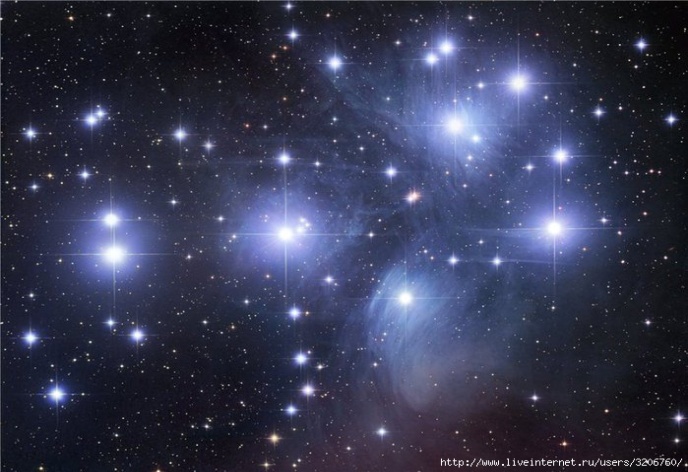 Учёные придумали специальные приборы – телескопы, чтобы наблюдать за звёздами. Первый в мире телескоп был собран в 1609 году Галилео Галилеем (Слайд 2).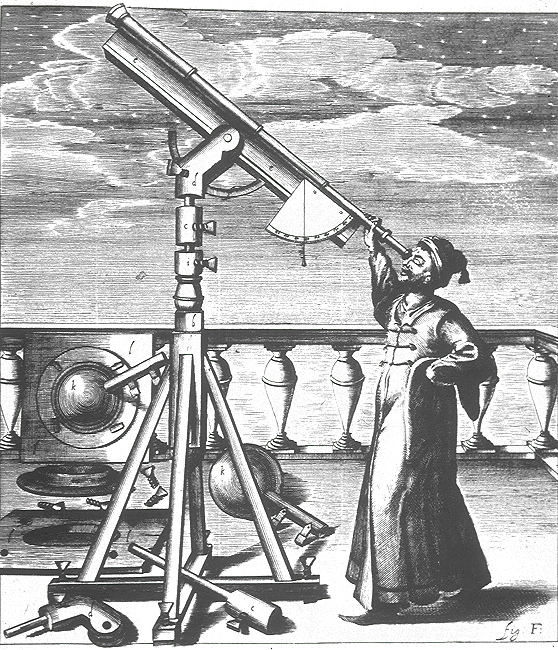 А это современный телескоп (Слайд 4).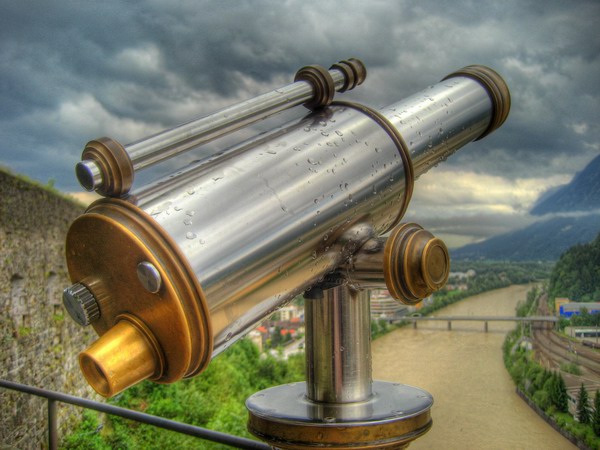 Из этих наблюдений люди узнали, что кроме Земли существуют ещё и другие планеты – Меркурий, Венера, Марс, Юпитер, Сатурн, Уран, Нептун, Плутон (Слайды 4 – 12). Людям хотелось узнать, есть ли жизнь на этих планетах, похожи ли жители этих планет на землян. Чтобы узнать это, надо долететь до планет. На самолёте можно полететь в космос? (Ответы детей).Великий русский учёный Константин Эдуардович Циолковский (Слайд 13) изобрёл первую ракету (Слайд14), а Сергей Павлович Королёв (Слайд 15) – первый космический спутник (Слайд 16). -Ребята, а кто же первым полетел в космос? (Ответы детей: собаки Белка и Стрелка (Слайд 17), а затем человек - космонавт Юрий Алексеевич Гагарин (Слайд 18).-Когда Юрий Гагарин впервые полетел в космос (Слайд 19), весь наш народ следил за этим полётом, все волновались за первого космонавта. И когда он благополучно приземлился, вся страна радовалась. Люди выходили на улицы городов, собирались на площадях и праздновали это знаменательное событие. Все люди нашей страны гордились тем, что именно наш, российский гражданин первым в мире полетел  в космос. После него в космосе побывали многие космонавты, среди них первая женщина – космонавт Валентина Терешкова (Слайд 20). -Ребята, а вы бы хотели стать космонавтами и полететь в космос? (Ответы детей)-Стать космонавтом не просто. Недостаточно научиться только читать и писать, нужно уметь водить самолёты, прыгать с парашютом, знать  устройство ракеты и космического корабля, как работают его многочисленные сложные приборы. Кроме того, необходимо быть здоровым, сильным и выносливым, дисциплинированным, честным и правдивым. А главное – нужно уметь дружить. Потому что самое главное в любом опасном деле, далёком путешествии – это надёжный друг.-Ребята, а вы любите отгадывать загадки? (Да) Тогда слушайте:Чудо, птица, алый хвост – прилетела в стаю звёзд Плывёт в просторе, но не в море.Кораблём зовётся, вокруг звёзд вьётся (Ракета).(Слайд 21 – 23)-Вам понравилось наше путешествие? А что вам запомнилось больше всего? Кто первым полетел в космос? А как звали первого российского космонавта? (Ответы детей)Я предлагаю вам помечтать и нарисовать картину «О своем полете на ракете к звездам или планетам».Но прежде чем рисовать начать пальчики умелые надо нам размять:Пальчиковая игра «Планеты Солнечной системы»По порядку все планеты назовёт любой из нас:Раз - Меркурий, Два - Венера, Три - Земля, Четыре - Марс. Пять - Юпитер, Шесть - Сатурн, Семь - Уран, Восьмой - Нептун, А за ним уже, потом, И девятая планетаПод названием Плутон. На Луне живет звездочёт Он планетам ведёт учёт. Дети рисуют и дарят свои рисунки Знайке.-Спасибо вам, ребята. Я думаю, что когда вы вырастите, вы станете самыми настоящими космонавтами.-На прощанье поиграем в игру «Космонавты»Раз-два, стоит ракета - дети поднимают руки вверхТри-четыре, скоро взлет - разводят руки в стороныЧтобы долететь до солнца - круг рукамиКосмонавтам нужен год - берется руками за щеки, качает головойНо дорогой нам не страшно - руки в стороны, наклоны корпусом вправо-влевоКаждый ведь из нас атлет - сгибают руки в локтях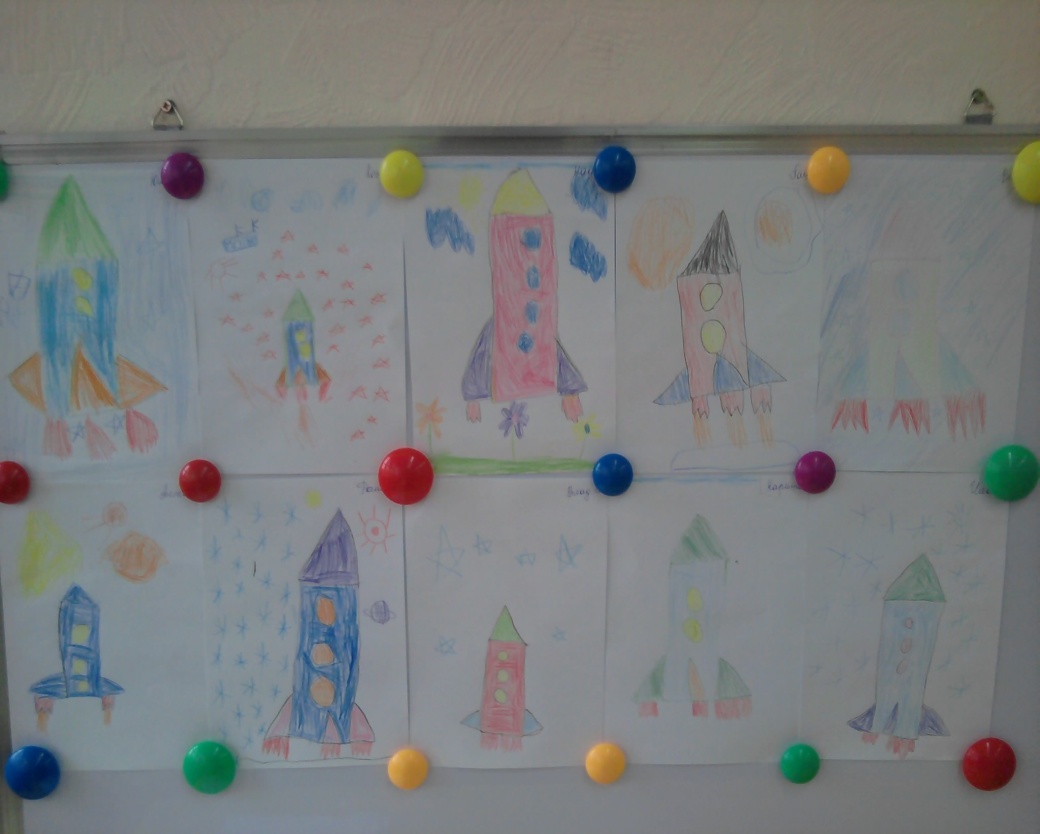 Пролетая над землею - разводят руки в стороныЕй передадим привет - поднимают руки вверх и машут на прощание. Кончен путь приземлилась ракета, перед вами леса и поля. Здравствуй наша родная планета! Здравствуй наша родная Земля! 